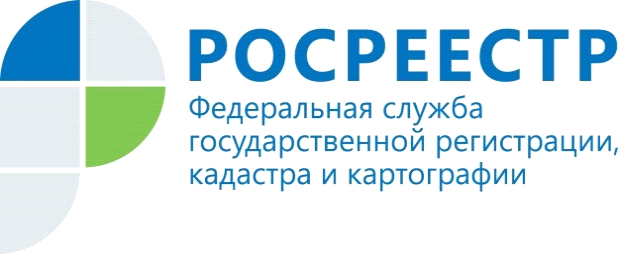 Как распознать сайты-двойники Росреестра и почему они опасны?В интернете можно встретить сайты-двойники Росреестра, предлагающие услуги предоставления выписок из Единого государственного реестра недвижимости (ЕГРН). Нередко они заявляют о своих полномочиях действовать от лица ведомства и имеют схожие с официальным сайтом символику и название. За созданием таких ресурсов стоят мошенники, их функционирование запрещено законом. Расскажем как распознать сайт-двойник и почему им нельзя доверять. Как понять, что перед вами сайт-двойник? Самый верный признак – обратить внимание на доменное имя сайта. Зачастую сайты-двойники, готовые «быстро и недорого» предоставить сведения из ЕГРН, копируют структуру официального сайта Службы, используют в своем адресе схожие официальному наименованию названия, добавляя к ним удвоенные буквы и приписки, такие как online, egrp, egrn. Такие уловки вводят пользователей в заблуждение, создавая впечатление, что они оформляют запрос на получение государственной услуги на сайте органа регистрации прав. Важно! Официальную выписку из ЕГРН можно заказать только через Портал госуслуг, на сайте Росреестра (rosreestr.gov.ru) и подведомственной организации «ФКП Росреестра» (kadastr.ru). Получить актуальную информацию об объектах недвижимости в режиме онлайн можно также на Публичной кадастровой карте Росреестра. Чем опасны сайты-двойники? Нарушение персональных данных. Деятельность сайтов-двойников нарушает положения законодательства о регистрации недвижимости, в соответствии с которыми орган регистрации прав обязан по запросу правообладателя предоставлять ему информацию о лицах, получивших сведения об объекте недвижимого имущества, права на который у него зарегистрированы. Все лица, запрашивающие информацию на таких сайтах, «уводятся» из правового поля, и собственники недвижимости не могут узнать, кто именно запрашивал сведения по их объектам. Причем правообладателями «двойников» являются в основном физические лица, а страны их регистрации - США, территория Евросоюза, Украина. Пользуясь этими услугами, пользователь предоставляет информацию в нарушение закона для систематизации, хранения, накопления и передачи персональных данных в юрисдикции других стран мира. Стоимость и качество услуг. Сайты-двойники свободны в ценообразовании за предоставление сведений, содержащихся в ЕГРН. В большинстве случаев цена за оказание подобного рода услуги не превышает законодательно установленную сумму – 350 рублей. Росреестр несет ответственность за предоставляемые сведения, а сайты-двойники могут дать неактуальную или вообще ложную информацию - жалобы на такие случаи уже есть. Нагрузка на систему. Существенную часть своих запросов сайты-двойники генерируют по ключам доступа, на которых установлены роботы-автоматы. При неполучении данных в течение суток роботы, как правило, генерируют повторный запрос, что существенно перегружает систему. Что делать, если вы обнаружили сайт-двойник? При обнаружении сайтов-двойников, предлагающих услуги в том числе от лица Росреестра или Федеральной кадастровой палаты, рекомендуем обращаться в органы прокуратуры. Пользователям следует внимательно подходить к выбору интернет-ресурсов, поскольку актуальную и достоверную информацию о недвижимости можно получить только на официальных сайтах и сервисах ведомств. За информацию, представленную на сайтах-двойниках, а также предлагаемые посредниками услуги, ведомство ответственности не несет. Справочно: Росреестр проводит комплексную работу по противодействию деятельности сайтов-двойников. 30 апреля 2021 года Президент Российской Федерации Владимир Путин подписал разработанный ведомством Федеральный закон «О внесении изменений в Федеральный закон «О государственной регистрации недвижимости» и иные законодательные акты Российской Федерации в сфере государственного кадастрового учета и государственной регистрации прав». Документ ввел запрет на перепродажу сведений ЕГРН, в том числе посредством сайтов-двойников. Материал подготовлен Управлением Росреестра по Республике Алтай